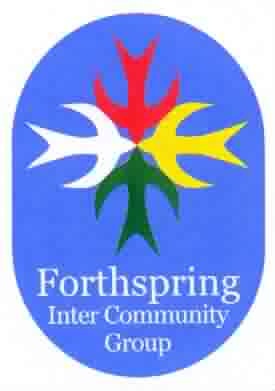 Our Vision, Mission & ValuesVisionOur vision is of a diverse, vibrant and flourishing neighbourhood where people feel secure, confident and positive about their future.MissionForthspring is an inclusive and innovative organisation based in a shared space at the Springfield/Woodvale interface in Belfast. We seek to enhance life opportunities and to enable sustained relationships through a varied range of development programmes and activities.ValuesThe following values underpin our workProactivityWe actively seek out opportunities to make a positive impact in our work and on the lives of those we work with.HonestyWe maintain the highest integrity in all our dealings with individuals, groups and organisations.CreativityWe strive to inspire through innovation and creativity, together with excellence and quality in our practice.Equality and diversityWe welcome all of our stakeholders and support them to feel secure, respected, heard and valued.PartnershipWe promote partnership, team working and community engagement to advance the wellbeing of the people we serve.Peace-buildingWe work with others to foster a durable peace, to prevent the recurrence of violence by supporting local people in addressing the root causes and effects of conflict, and to promote good relations.Environmental responsibilityWe acknowledge our interdependence with the natural world and our roles and responsibilities as stewards of the environment.Social justiceWe actively promote a community development approach that supports the empowerment of people to make change happen.Benefits of working at ForthspringFlexible working hoursContributory pension schemeGenerous annual leaveStaff training and development opportunitiesVaried and interesting role Free staff parkingFree tea and coffeeJob detailsJob title: Finance administrator Funding: Community Relations Council (subject to continuation of funding)“The post is supported by the Core Funding Programme of the Community Relations Council”Responsible to: Project DirectorHours of employment: 25 hours per weekSalary: £21,748.00 pro rata for 25 hoursHolidays: 25 days per annum Essential Criteria:A financial qualification and 1 year’s relevant experience in a similar position OR 3 years minimum in a similar positionKnowledge and experience of payroll and accounting systems, for example IRIS and Sage 50Experience of purchase ledger and sales ledger workGood oral and written communication skillsDesirable Criteria:Experience of working in the voluntary and community sectorMain dutiesUpdating and maintaining the payroll system and monthly payroll processing Handling all payroll queriesProcessing statutory payments including SSP, SMP & SSPProcessing staff mileage and expensesProcess staff pension Payroll reconciliations File annual payroll with HMRCLiaise with HMRC were appropriate Preparation of year end accounts and working with auditor/accountantPrepare monthly Management Accounts for all contracts Preparation of all finance documents required for monthly meetingsTake minutes of each finance meetingCash flow reportingGenerating invoices on SAGE accounts Recording and management of debtorsTo prepare purchase orders and match them to purchase invoiceCoding and processing of supplier invoicesDealing with supplier queries To record and process all supplier’s invoices using correct coding To administer the authorisation of expenditure by relevant managers, ensuring that expenditure authorisation and payment procedures are fully adhered to at all times.To track all invoices received by the charity, ensure timely payment with the appropriate authorisationProcessing and reconciling bank accounts Processing and reconciling credit card accounts Processing and reconciling petty cash accountsPrepare finance returns to funders Assisting with quarterly processesPersonal qualitiesExcellent numerical skills and a meticulous eye for detailExcellent telephone manner and strong interpersonal skillsAbility to work as part of a team and on own initiativeAbility to prioritise own workloadAbility to work under pressure and meet tight deadlinesThe ability to function in a multi-task environment, whilst meeting required time scalesAbility to plan and prioritise workload of self and good time management skillsGood interpersonal and team working skills with a flexible and adaptable attitude to work Able to be a self-starter with the ability to use initiativeThe ability to accept direction and supervision The ability to maintain a comprehensive and up to date written record of work undertakenTo have the commitment to undertake relevant trainingGood time keeping skillsTo represent the agency in a professional mannerClosing date for applications: Friday 30th October @ 12 noon.